Smile Cookie Volunteer Roster (November 13-19, 2023)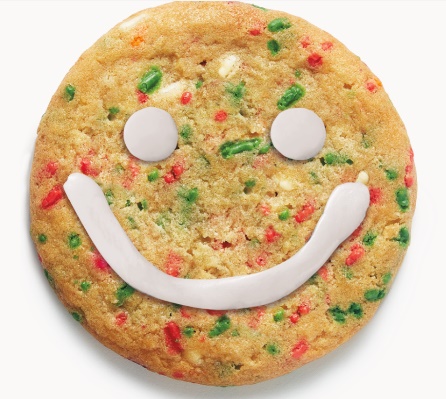 8089 Portage Rd, ChippawaUpdated November 1, 2023DateShiftVolunteerMonday, November 139 a.m. – 11 a.m.Monique M.Monday, November 131 p.m. – 3 p.m.Dean A.Tuesday, November 149 a.m. – 11 a.m.Bernadette M.Tuesday, November 141 p.m. – 3 p.m.Janice S. Wednesday, November 159 a.m. – 11 a.m.Bernadette M.Wednesday, November 151 p.m. – 3 p.m.Dot M.Thursday, November 169 a.m. – 11 a.m.Sarah DicensoThursday, November 161 p.m. – 3 p.m.Dean can do only if no one else availableFriday, November 179 a.m. – 11 a.m.Bernadette M.Friday, November 171 p.m. – 3 p.m.Jane G.Saturday, November 189 a.m. – 11 a.m.Josh R.Saturday, November 181 p.m. – 3 p.m.Sarah DoigSunday, November 199 a.m. – 11 a.m.Josh R.Sunday, November 191 p.m. – 3 p.m.